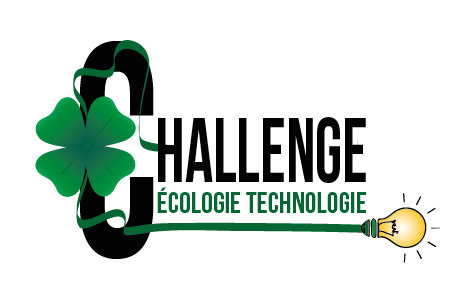 VOTRE EQUIPEVotre établissement :Votre formation :Nom du responsable pédagogique :Adresse de l’Etablissement :Nom de l’Etudiant Chef du Projet :Tel : Courriel :Ces numéros de téléphone et courriel sont susceptibles d’être mis en ligne sur le site du Challenge (présentation des projets participants). Donnez-vous (ou non) votre accord ?					 Oui		 NonComposition de l’Equipe (étudiants) :1.							2.3.							4.5.							6. Travaillez-vous sur ce projet en partenariat avec : Un ou d’autres Etablissements universitaires ou scolaires Une ou des Institutions Une ou des Associations Une ou des EntreprisesSi OUI, coordonnées du ou des partenaires :VOTRE PROJETNom de votre projet :Défi dans lequel s’inscrit votre projet (plusieurs choix possibles) : Défi  "Eco-conception"   Défi "Ville Durable"  Défi "Eco-Citoyenneté"  Défi "Protection de l’environnement" Discipline dans laquelle s’inscrit votre projet (plusieurs choix possibles) : Mécanique   Informatique  Génie Electrique Biologie  Génie Civil  Autre (précisez) :Description du  projet :>> Résumé destiné à être remis aux membres du Jury et à être mis en ligne sur le site du challenge (objectifs, moyens mis en œuvre, résultats obtenus, etc…..) :Une page maximum.PARTICIPATION AU CONCOURSEvaluation des projets :Les membres du jury (personnalités du monde institutionnel, associatif, industriel et universitaire) sont totalement libres de leurs jugements. Toutefois, ils prêteront une attention particulière à un certain nombre de critères :Pertinence du projet en termes de Développement DurablePartenariatsDegré d’aboutissement (concrétisation, prototypes, débouchés envisagés, etc.)Qualité des présentations (présentation orale lors de la visite  des stands, résumé, poster, etc.)Stand